РЕСПУБЛИКА САХА (ЯКУТИЯ)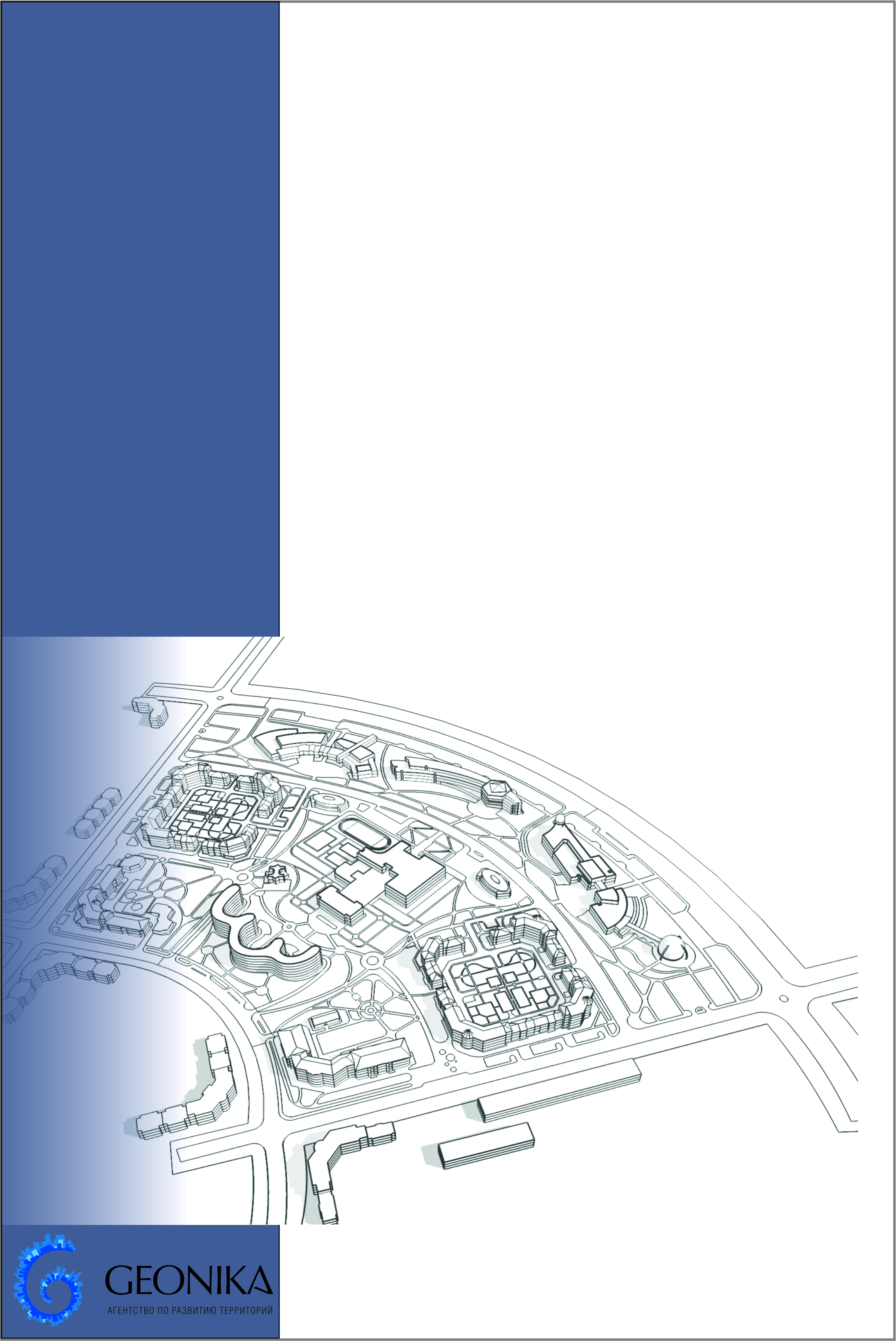 МИРНИНСКИЙ РАЙОНПроект планировки с проектоммежевания территории кварталаиндивидуальных жилых домов по шоссе 50 лет Октября городаМирного (1 очередь)Положение о размещенииобъектов капитального строительстваОМСК 2015Оглавление1 Цель разработки проекта планировки	32 ПОЛОЖЕНИЯ О РАЗМЕЩЕНИИ ОБЪЕКТОВ КАПИТАЛЬНОГО СТРОИТЕЛЬСТВА ФЕДЕРАЛЬНОГО, РЕГИОНАЛЬНОГО ИЛИ МЕСТНОГО ЗНАЧЕНИЯ	42.1 Виды зон размещения объектов капитального строительства	42.2 Перечень планируемых к размещению объектов капитального строительства	43 ПОЛОЖЕНИЯ О ХАРАКТЕРИСТИКАХ ПЛАНИРУЕМОГО РАЗВИТИЯ ТЕРРИТОРИИ	53.1 Зона застройки индивидуальными жилыми домами	53.2 Зона малоэтажной жилой застройки	53.3 Зона торгового назначения и общественного питания	53.4 Объекты транспортной инфраструктуры	53.5 Объекты инженерной инфраструктуры	63.6 Озеленение и благоустройство	73.7 Мероприятия по санитарной очистке территории	7Цель разработки проекта планировки Проект планировки подготовлен в соответствии с муниципальным контрактом № 84 от 17.08.2015 г. на оказание услуг по подготовке документации по планировке территории "Проект планировки с проектом межевания территории квартала индивидуальных жилых домов по шоссе 50 лет Октября города Мирного (1 очередь)" между Городской Администрацией от имени муниципального образования «Город Мирный» Мирнинского района Республики Саха (Якутия) и ООО "Агентство по развитию территорий "Геоника" г. Омск.В соответствии со ст. 41 Градостроительного кодекса РФ, подготовка документации по планировке территории осуществляется в целях обеспечения устойчивого развития территорий, выделения элементов планировочной структуры (кварталов, микрорайонов, иных элементов), установления границ земельных участков, на которых расположены объекты капитального строительства, границ земельных участков, предназначенных для строительства и размещения линейных объектов, а также установления параметров планируемого развития элементов планировочной структуры, направленных на обеспечение граждан доступным и комфортабельным жильем и повышению качества жилищно-коммунальных услуг; обеспечения прав и законных интересов физических и юридических лиц, в том числе правообладателей земельных участков и объектов капитального строительства; создания условий для привлечения инвестиций, в том числе путем предоставления возможности выбора наиболее эффективных видов разрешенного использования земельных участков и объектов капитального строительства.Настоящим проектом планировки территории предусматриваются действия по градостроительной подготовке земельных участков в целях определения их границ. На основании решений, закреплённых в градостроительных планах земельных участков, готовятся проекты границ этих земельных участков для их последующего формирования, в соответствии с требованиями земельного законодательства.ПОЛОЖЕНИЯ О РАЗМЕЩЕНИИ ОБЪЕКТОВ КАПИТАЛЬНОГО СТРОИТЕЛЬСТВА ФЕДЕРАЛЬНОГО, РЕГИОНАЛЬНОГО ИЛИ МЕСТНОГО ЗНАЧЕНИЯВиды зон размещения объектов капитального строительстваТерритория дифференцирована на следующие зоны размещения объектов капитального строительства:застройки индивидуальными жилыми домами;зона малоэтажной жилой застройки;торгового назначения и общественного питания;зона транспортной инфраструктуры;озелененных территорий общего пользования.Перечень планируемых к размещению объектов капитального строительстваОбъекты местного значения:магазин на 80 кв.м торговой площади.ПОЛОЖЕНИЯ О ХАРАКТЕРИСТИКАХ ПЛАНИРУЕМОГО РАЗВИТИЯ ТЕРРИТОРИИЧисленность населения – 0,7 тыс. человек.Плотность населения в границах проектируемой территории составляет 9 чел./га.Коэффициент плотности застройки – 0,128.Коэффициент застройки – 0,078.Зона застройки индивидуальными жилыми домамиВ зоне застройки индивидуальными жилыми домами расположены одноквартирные жилые дома суммарной общей площадью 15,5 тыс. кв.м.Зона малоэтажной жилой застройкиВ зоне малоэтажной жилой застройки расположены:индивидуальные жилые дома блокированного типа суммарной общей площадью 5,1  тыс. кв.м;многоквартирные жилые дома суммарной общей площадью 5,1 тыс. кв.м.Зона торгового назначения и общественного питанияВ зоне торгового назначения и общественного питания расположен магазин мощностью 80 кв.м торговой площади (1 эт., Sзаст = 240 кв.м, Sобщ = 192 кв.м).	Объекты транспортной инфраструктурыОсновные параметры улиц и проездов, а также размеры красных линий приведены в нижеследующей таблице (Таблица 1).Таблица 1 Основные параметры улично-дорожной сетиПроектом планировки, в части размещения объектов хранения транспорта, предлагается:размещение наземных стоянок личного транспорта в количестве 25 машиномест;размещение гаражей индивидуального транспорта в количестве 32 машиномест.Поперечные профили приведены ниже: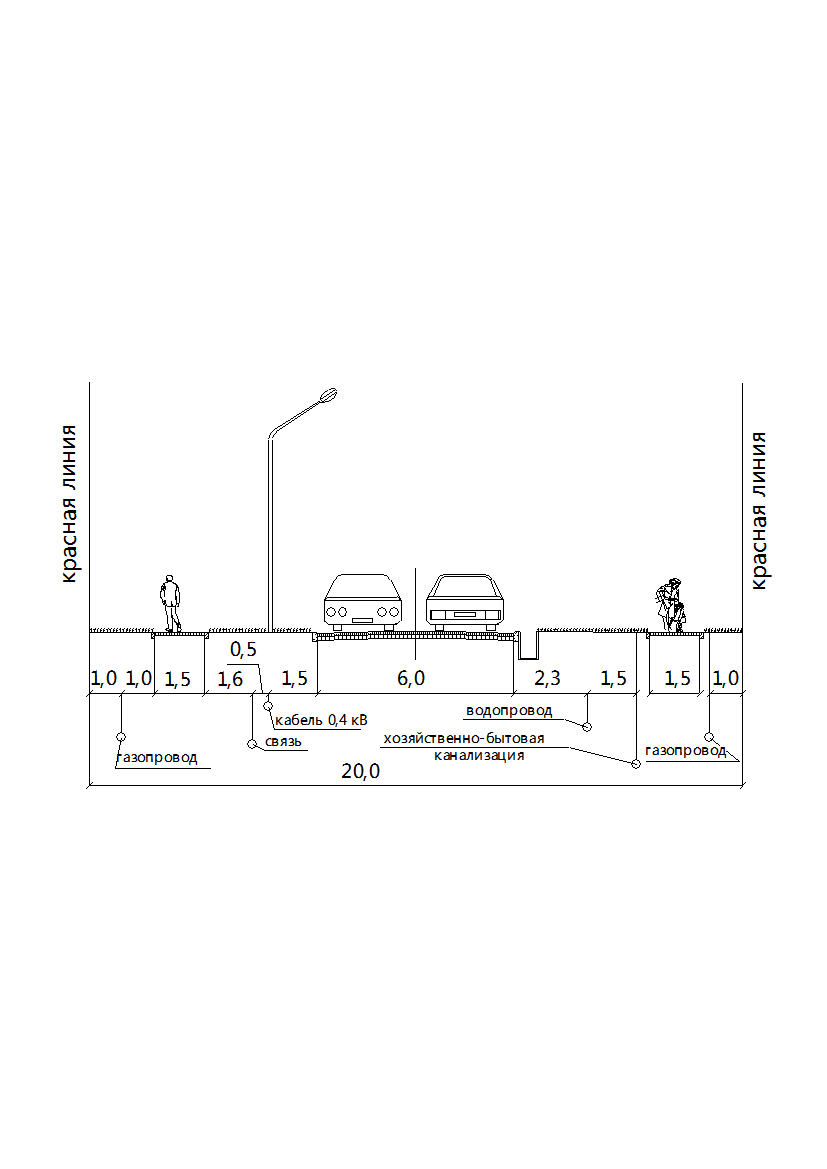 Рисунок 1 Поперечный профиль сечения 1-1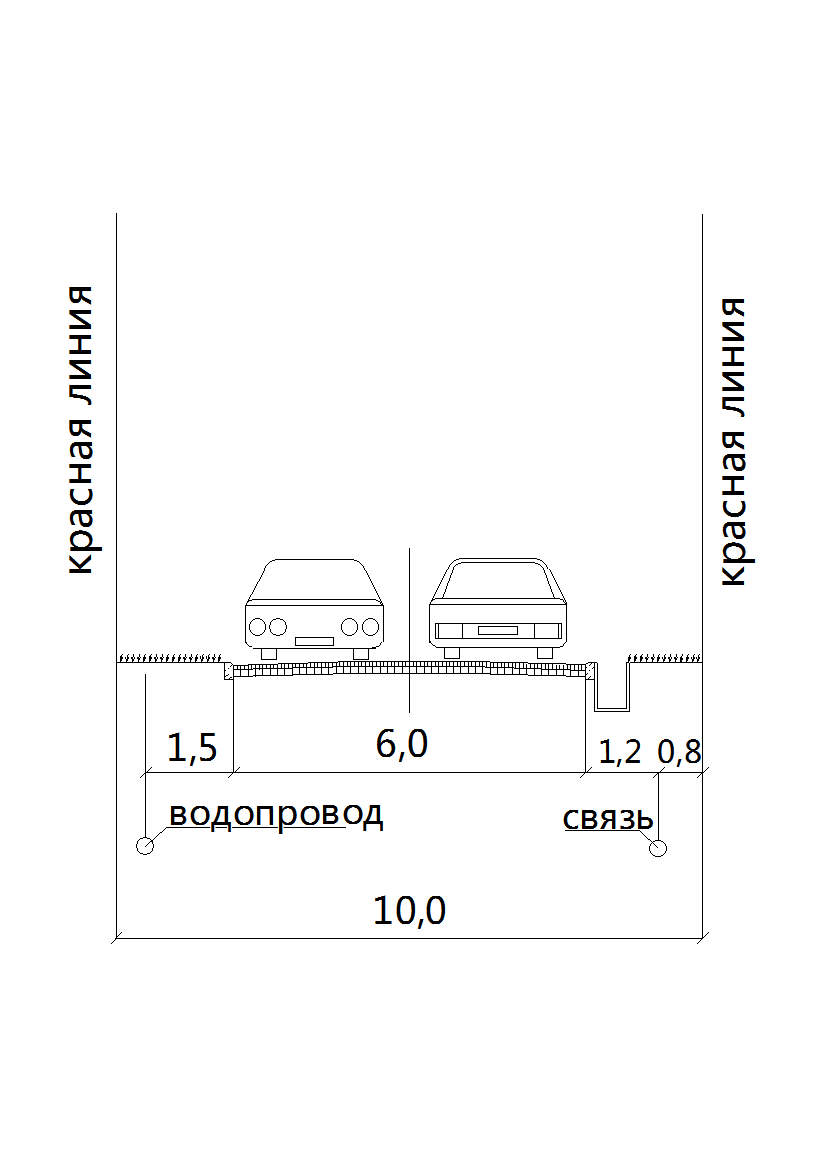 Рисунок 2 Поперечный профиль сечения 2-2Примечание: номера сечений указаны на Схеме организации улично-дорожной сети.	Объекты инженерной инфраструктурыВ границах проекта планировки предусмотрены к размещению:сетей водоснабжения из стальных трубопроводов, протяжённостью 3,0 км;строительство самотечных канализационных коллекторов из стальных трубопроводов, протяженностью 2,8 км;линии электропередачи напряжением 10(6) кВ – 0,7 км;линии электропередачи напряжением 0,4 кВ – 1,8 км;газорегуляторный пункт – 1 объект; газопровод высокого давления – 0,4 км;газопровод низкого давления – 3,5  км;трансформаторные подстанции – 3 объекта;линии связи – 2,5 км.Озеленение и благоустройствоВажным элементом экологического благополучия и одним из основных направлений благоустройства территории является  ее озеленение. Проектом предусмотрена непрерывная система озеленения проектируемой территории: от озеленения улиц и территорий общего пользования созданием бульваров до обустройства буферных зон – зеленых насаждений вдоль автодорог. На территории проекта планировки размещены детские игровые, спортивные площадки и площадки для отдыха взрослого населения для каждой группы домов. В северо-западной части рассматриваемой территории и в зоне общественно-делового назначения расположены площадки для игры в баскетбол, волейбол, а также предусмотрены места для размещения комплекса уличных тренажеров.Вдоль шоссе 50 лет Октября предусмотрена полоса защитного озеленения, которая оградит жилые кварталы от шума, выхлопных газов и придорожной пыли.По всей проектируемой территории предусмотрена дорожно-тропиночная сеть. Все свободные от покрытий участки улиц рекомендуется благоустраивать зелеными насаждениями общего пользования. Для озеленения рекомендуется ассортимент деревьев и кустарников местных пород.Проектом предлагается предусмотреть освещение улиц, парковок, подсветку фасадов зданий общественного назначения в темное время суток. Таким образом, архитектурно-планировочные решения отражают целесообразность и удобство организации среды жизнедеятельности, содержат решения по формированию пространственной структуры проектируемой территории, системы транспортного обслуживания, системы инженерного обеспечения и благоустройства, системы социально-бытового обслуживания населения.Мероприятия по санитарной очистке территорииДля обеспечения санитарной очистки территории предусмотрено  размещение мусорных контейнеров для каждой группы домов.Размещение контейнерных площадок (размер и количество площадок) рассчитывается на установку необходимого числа контейнеров (но не более 5 шт. на одной площадке).№ п/пНаименование улицыКатегорияПротяженность улицы, кмРазмер красных линий, мШирина проезжей части, мМинимальный размер тротуара, м1.-Улицы и дороги местного значения3,010,0-20,06,01,52-Проезды0,17-6,0-